To Nephi seer of olden time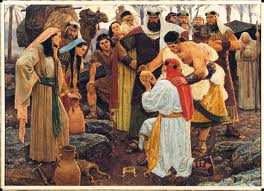 A vision came from GodWherein the holy word sublime 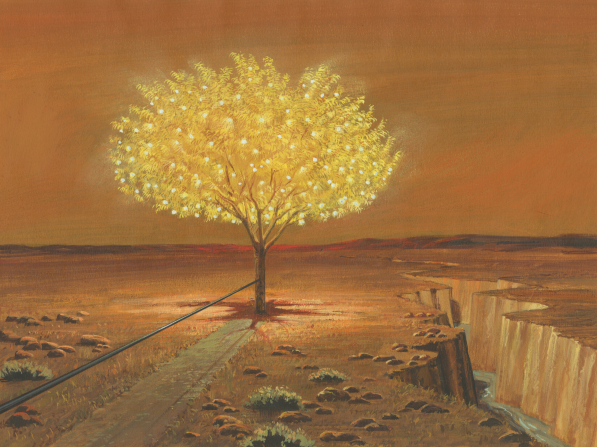 Was shown an iron rodHold to the rod the iron rod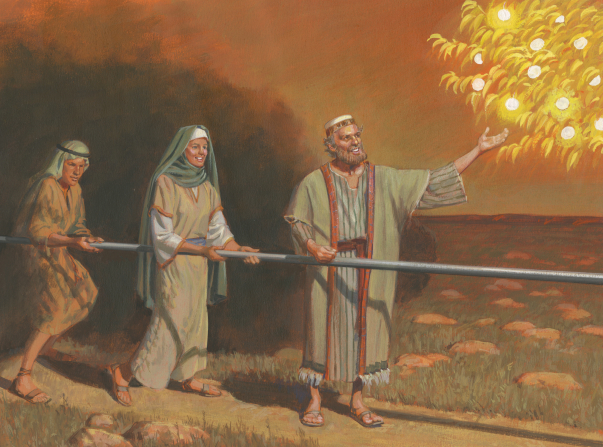  'Tis strong and bright and true The iron rod is the word of God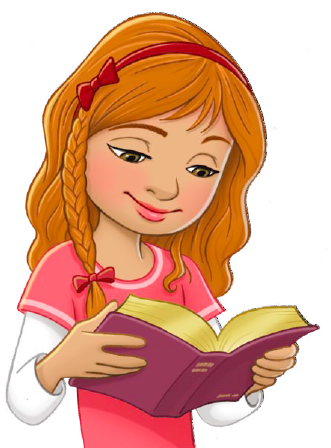 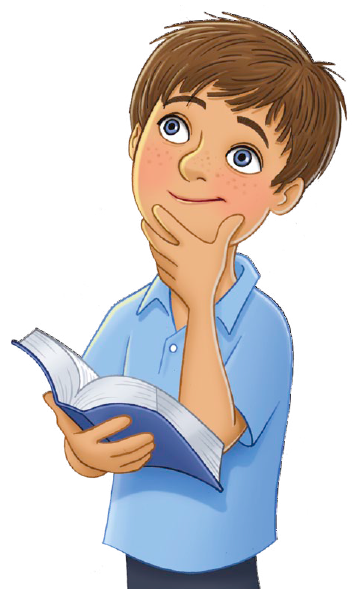 'Twill safely guide us throughWhile on our journey here below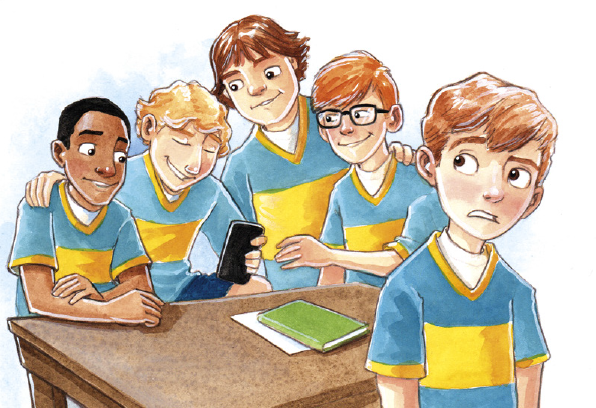  Beneath temptation's pow'r Through mists of darkness we must go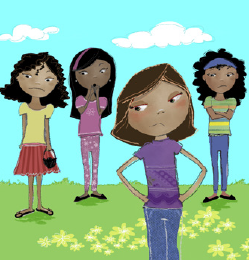  In peril ev'ry hourAnd when temptation's pow'r is nigh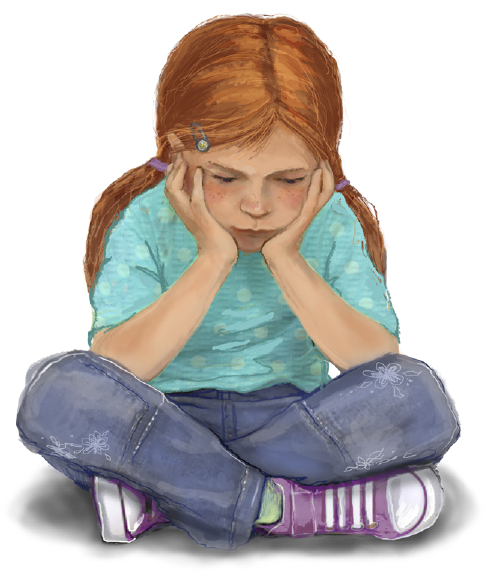  Our pathway clouded o'er Upon the rod we can rely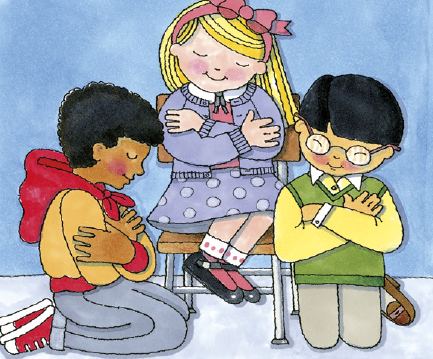  And heaven's aid implore